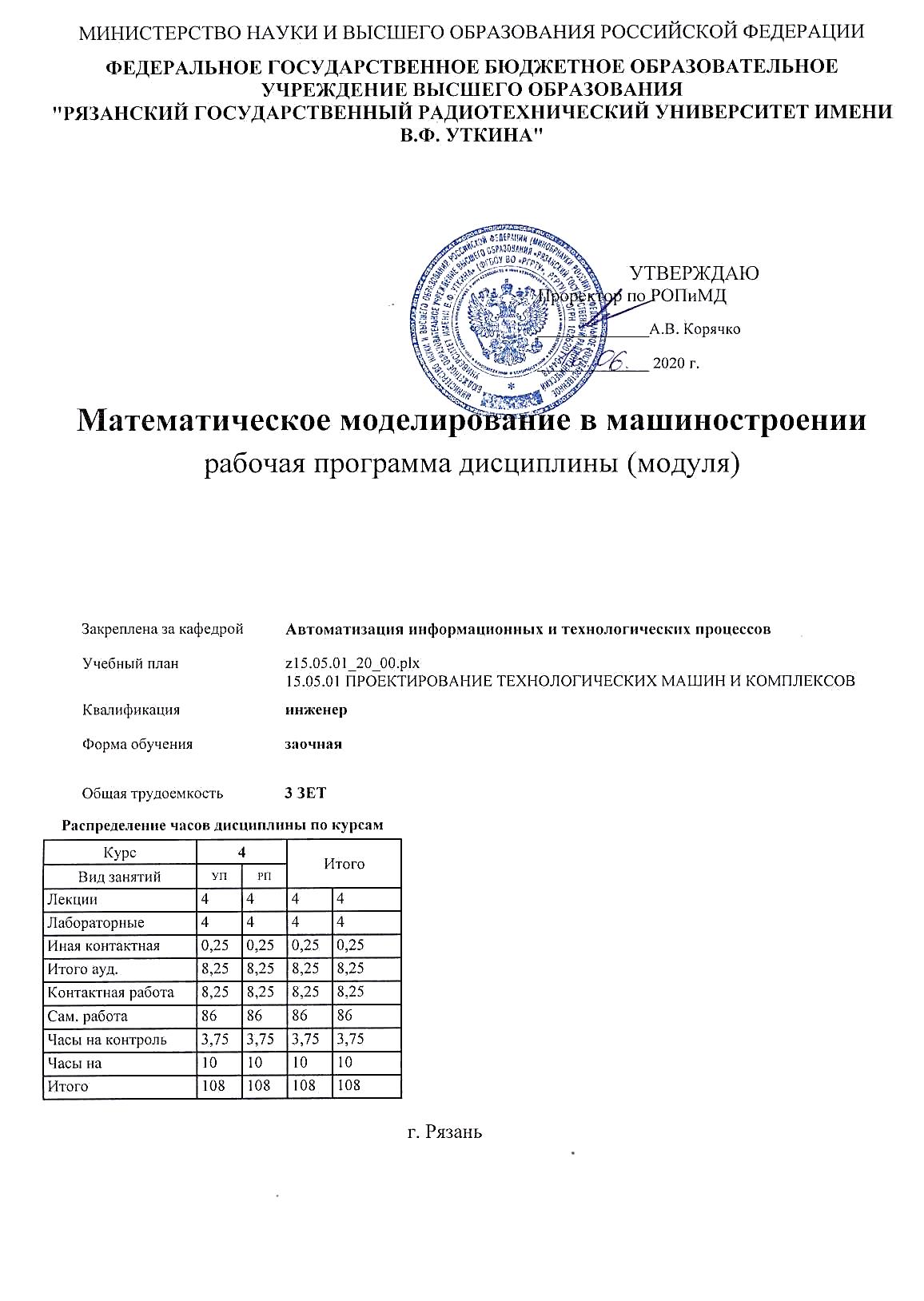 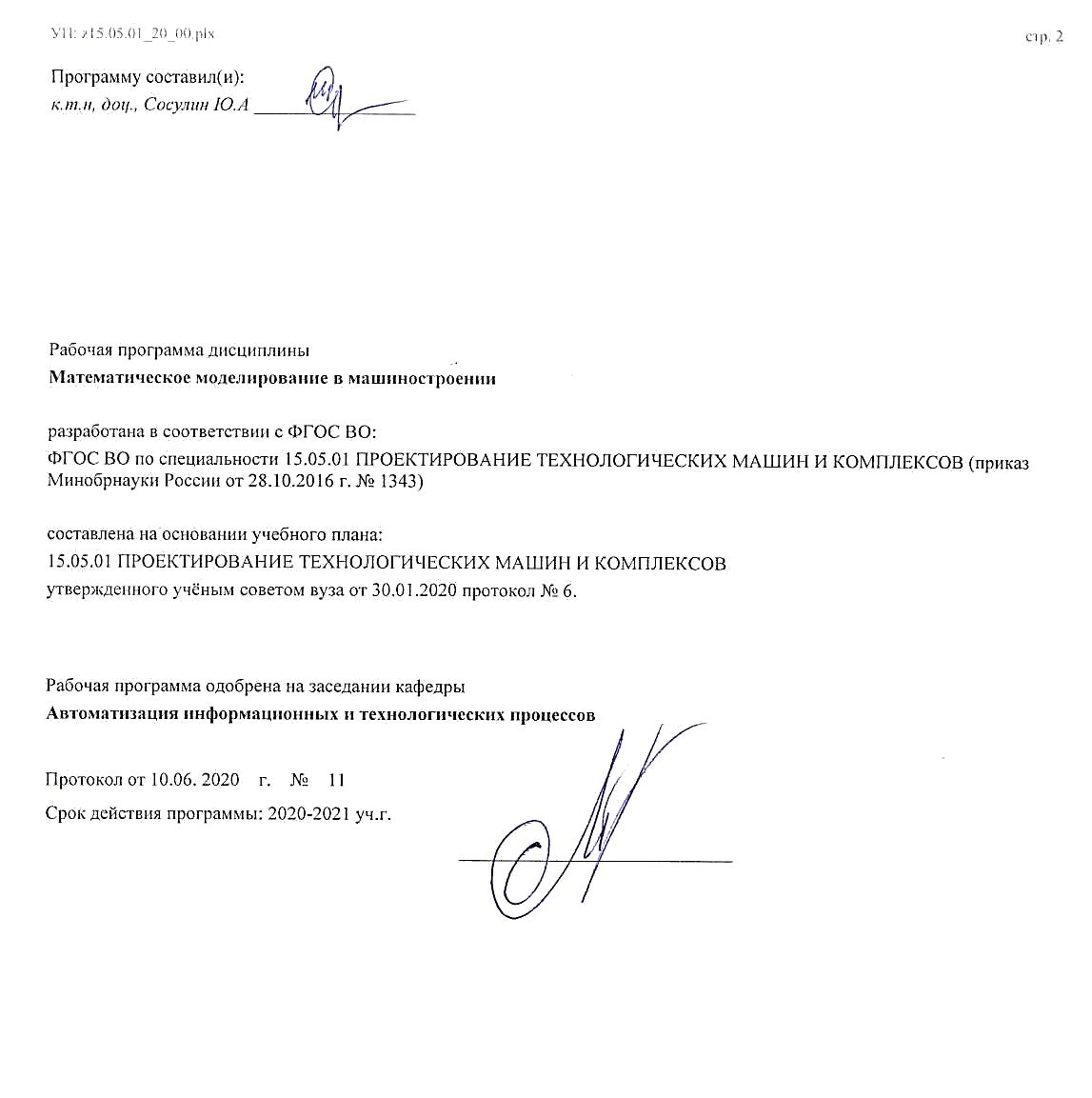 УП: z15.05.01_20_00.plxУП: z15.05.01_20_00.plxстр. 3Визирование РПД для исполнения в очередном учебном годуВизирование РПД для исполнения в очередном учебном годуВизирование РПД для исполнения в очередном учебном годуВизирование РПД для исполнения в очередном учебном годуРабочая программа пересмотрена, обсуждена и одобрена дляисполнения в 2021-2022 учебном году на заседании кафедрыРабочая программа пересмотрена, обсуждена и одобрена дляисполнения в 2021-2022 учебном году на заседании кафедрыРабочая программа пересмотрена, обсуждена и одобрена дляисполнения в 2021-2022 учебном году на заседании кафедрыРабочая программа пересмотрена, обсуждена и одобрена дляисполнения в 2021-2022 учебном году на заседании кафедрыАвтоматизация информационных и технологических процессовАвтоматизация информационных и технологических процессовАвтоматизация информационных и технологических процессовАвтоматизация информационных и технологических процессовПротокол от  __ __________ 2021 г.  №  __Зав. кафедрой _______________________________________Протокол от  __ __________ 2021 г.  №  __Зав. кафедрой _______________________________________Протокол от  __ __________ 2021 г.  №  __Зав. кафедрой _______________________________________Визирование РПД для исполнения в очередном учебном годуВизирование РПД для исполнения в очередном учебном годуВизирование РПД для исполнения в очередном учебном годуВизирование РПД для исполнения в очередном учебном годуРабочая программа пересмотрена, обсуждена и одобрена дляисполнения в 2022-2023 учебном году на заседании кафедрыРабочая программа пересмотрена, обсуждена и одобрена дляисполнения в 2022-2023 учебном году на заседании кафедрыРабочая программа пересмотрена, обсуждена и одобрена дляисполнения в 2022-2023 учебном году на заседании кафедрыРабочая программа пересмотрена, обсуждена и одобрена дляисполнения в 2022-2023 учебном году на заседании кафедрыАвтоматизация информационных и технологических процессовАвтоматизация информационных и технологических процессовАвтоматизация информационных и технологических процессовАвтоматизация информационных и технологических процессовПротокол от  __ __________ 2022 г.  №  __Зав. кафедрой _______________________________________Протокол от  __ __________ 2022 г.  №  __Зав. кафедрой _______________________________________Протокол от  __ __________ 2022 г.  №  __Зав. кафедрой _______________________________________Визирование РПД для исполнения в очередном учебном годуВизирование РПД для исполнения в очередном учебном годуВизирование РПД для исполнения в очередном учебном годуВизирование РПД для исполнения в очередном учебном годуРабочая программа пересмотрена, обсуждена и одобрена дляисполнения в 2023-2024 учебном году на заседании кафедрыРабочая программа пересмотрена, обсуждена и одобрена дляисполнения в 2023-2024 учебном году на заседании кафедрыРабочая программа пересмотрена, обсуждена и одобрена дляисполнения в 2023-2024 учебном году на заседании кафедрыРабочая программа пересмотрена, обсуждена и одобрена дляисполнения в 2023-2024 учебном году на заседании кафедрыАвтоматизация информационных и технологических процессовАвтоматизация информационных и технологических процессовАвтоматизация информационных и технологических процессовАвтоматизация информационных и технологических процессовПротокол от  __ __________ 2023 г.  №  __Зав. кафедрой _______________________________________Протокол от  __ __________ 2023 г.  №  __Зав. кафедрой _______________________________________Протокол от  __ __________ 2023 г.  №  __Зав. кафедрой _______________________________________Визирование РПД для исполнения в очередном учебном годуВизирование РПД для исполнения в очередном учебном годуВизирование РПД для исполнения в очередном учебном годуВизирование РПД для исполнения в очередном учебном годуРабочая программа пересмотрена, обсуждена и одобрена дляисполнения в 2024-2025 учебном году на заседании кафедрыРабочая программа пересмотрена, обсуждена и одобрена дляисполнения в 2024-2025 учебном году на заседании кафедрыРабочая программа пересмотрена, обсуждена и одобрена дляисполнения в 2024-2025 учебном году на заседании кафедрыРабочая программа пересмотрена, обсуждена и одобрена дляисполнения в 2024-2025 учебном году на заседании кафедрыАвтоматизация информационных и технологических процессовАвтоматизация информационных и технологических процессовАвтоматизация информационных и технологических процессовАвтоматизация информационных и технологических процессовПротокол от  __ __________ 2024 г.  №  __Зав. кафедрой __________________________________________Протокол от  __ __________ 2024 г.  №  __Зав. кафедрой __________________________________________Протокол от  __ __________ 2024 г.  №  __Зав. кафедрой __________________________________________УП: z15.05.01_20_00.plxУП: z15.05.01_20_00.plxУП: z15.05.01_20_00.plxстр. 41. ЦЕЛИ ОСВОЕНИЯ ДИСЦИПЛИНЫ (МОДУЛЯ)1. ЦЕЛИ ОСВОЕНИЯ ДИСЦИПЛИНЫ (МОДУЛЯ)1. ЦЕЛИ ОСВОЕНИЯ ДИСЦИПЛИНЫ (МОДУЛЯ)1. ЦЕЛИ ОСВОЕНИЯ ДИСЦИПЛИНЫ (МОДУЛЯ)1. ЦЕЛИ ОСВОЕНИЯ ДИСЦИПЛИНЫ (МОДУЛЯ)1.1формирование теоретических знаний и практических навыков формализации технических объектов и технологических процессов машиностроительного производства; освоение методологических основ математического моделирования технологических процессов, средств технологического оснащения и инструментов, методов теории планирования экспериментов и обработки их результатов; практическое освоение разработки математических моделей для проектирования и исследования технических систем и технологических процессов в машиностроении; использование инструментальных средств статистического моделирования процессов функционирования таких систем.формирование теоретических знаний и практических навыков формализации технических объектов и технологических процессов машиностроительного производства; освоение методологических основ математического моделирования технологических процессов, средств технологического оснащения и инструментов, методов теории планирования экспериментов и обработки их результатов; практическое освоение разработки математических моделей для проектирования и исследования технических систем и технологических процессов в машиностроении; использование инструментальных средств статистического моделирования процессов функционирования таких систем.формирование теоретических знаний и практических навыков формализации технических объектов и технологических процессов машиностроительного производства; освоение методологических основ математического моделирования технологических процессов, средств технологического оснащения и инструментов, методов теории планирования экспериментов и обработки их результатов; практическое освоение разработки математических моделей для проектирования и исследования технических систем и технологических процессов в машиностроении; использование инструментальных средств статистического моделирования процессов функционирования таких систем.формирование теоретических знаний и практических навыков формализации технических объектов и технологических процессов машиностроительного производства; освоение методологических основ математического моделирования технологических процессов, средств технологического оснащения и инструментов, методов теории планирования экспериментов и обработки их результатов; практическое освоение разработки математических моделей для проектирования и исследования технических систем и технологических процессов в машиностроении; использование инструментальных средств статистического моделирования процессов функционирования таких систем.1.21. Получение теоретических знаний о методах построения моделей и идентификации исследуемых процессов, явлений и объектов машиностроительного производства; методах и алгоритмах планирования измерений и испытаний, а также обработки их результатов и оценки их качества.1. Получение теоретических знаний о методах построения моделей и идентификации исследуемых процессов, явлений и объектов машиностроительного производства; методах и алгоритмах планирования измерений и испытаний, а также обработки их результатов и оценки их качества.1. Получение теоретических знаний о методах построения моделей и идентификации исследуемых процессов, явлений и объектов машиностроительного производства; методах и алгоритмах планирования измерений и испытаний, а также обработки их результатов и оценки их качества.1. Получение теоретических знаний о методах построения моделей и идентификации исследуемых процессов, явлений и объектов машиностроительного производства; методах и алгоритмах планирования измерений и испытаний, а также обработки их результатов и оценки их качества.1.32. Приобретение умения в области реализации своих функциональных обязанностей на основе эффективного использования в своей профессиональной деятельности современных статистических методов и средств для получения адекватных статистических моделей исследуемых технических объектов, технологических и экономических процессов.2. Приобретение умения в области реализации своих функциональных обязанностей на основе эффективного использования в своей профессиональной деятельности современных статистических методов и средств для получения адекватных статистических моделей исследуемых технических объектов, технологических и экономических процессов.2. Приобретение умения в области реализации своих функциональных обязанностей на основе эффективного использования в своей профессиональной деятельности современных статистических методов и средств для получения адекватных статистических моделей исследуемых технических объектов, технологических и экономических процессов.2. Приобретение умения в области реализации своих функциональных обязанностей на основе эффективного использования в своей профессиональной деятельности современных статистических методов и средств для получения адекватных статистических моделей исследуемых технических объектов, технологических и экономических процессов.1.43. Освоение и закрепление практических навыков и умений по выполнению работ, связанных с формированием планов измерений и испытаний для различных измерительных и экспериментальных задач машиностроительного производства и обработкой полученных результатов с использованием современных программных средств построения и анализа статистических моделей.3. Освоение и закрепление практических навыков и умений по выполнению работ, связанных с формированием планов измерений и испытаний для различных измерительных и экспериментальных задач машиностроительного производства и обработкой полученных результатов с использованием современных программных средств построения и анализа статистических моделей.3. Освоение и закрепление практических навыков и умений по выполнению работ, связанных с формированием планов измерений и испытаний для различных измерительных и экспериментальных задач машиностроительного производства и обработкой полученных результатов с использованием современных программных средств построения и анализа статистических моделей.3. Освоение и закрепление практических навыков и умений по выполнению работ, связанных с формированием планов измерений и испытаний для различных измерительных и экспериментальных задач машиностроительного производства и обработкой полученных результатов с использованием современных программных средств построения и анализа статистических моделей.2. МЕСТО ДИСЦИПЛИНЫ (МОДУЛЯ) В СТРУКТУРЕ ОБРАЗОВАТЕЛЬНОЙ ПРОГРАММЫ2. МЕСТО ДИСЦИПЛИНЫ (МОДУЛЯ) В СТРУКТУРЕ ОБРАЗОВАТЕЛЬНОЙ ПРОГРАММЫ2. МЕСТО ДИСЦИПЛИНЫ (МОДУЛЯ) В СТРУКТУРЕ ОБРАЗОВАТЕЛЬНОЙ ПРОГРАММЫ2. МЕСТО ДИСЦИПЛИНЫ (МОДУЛЯ) В СТРУКТУРЕ ОБРАЗОВАТЕЛЬНОЙ ПРОГРАММЫ2. МЕСТО ДИСЦИПЛИНЫ (МОДУЛЯ) В СТРУКТУРЕ ОБРАЗОВАТЕЛЬНОЙ ПРОГРАММЫЦикл (раздел) ОП:Цикл (раздел) ОП:Б1.В.ДВ.02Б1.В.ДВ.02Б1.В.ДВ.022.1Требования к предварительной подготовке обучающегося:Требования к предварительной подготовке обучающегося:Требования к предварительной подготовке обучающегося:Требования к предварительной подготовке обучающегося:2.1.1Электро- гидро- пневмоприводы и автоматикаЭлектро- гидро- пневмоприводы и автоматикаЭлектро- гидро- пневмоприводы и автоматикаЭлектро- гидро- пневмоприводы и автоматика2.1.2Автоматизация конструкторско-технологической подготовки производстваАвтоматизация конструкторско-технологической подготовки производстваАвтоматизация конструкторско-технологической подготовки производстваАвтоматизация конструкторско-технологической подготовки производства2.1.3Автоматизированные системы управления производстваАвтоматизированные системы управления производстваАвтоматизированные системы управления производстваАвтоматизированные системы управления производства2.1.4Эконометрический анализ машиностроительного производстваЭконометрический анализ машиностроительного производстваЭконометрический анализ машиностроительного производстваЭконометрический анализ машиностроительного производства2.1.5ЭлектроснабжениеЭлектроснабжениеЭлектроснабжениеЭлектроснабжение2.1.6Основы объектно-ориентированного программированияОсновы объектно-ориентированного программированияОсновы объектно-ориентированного программированияОсновы объектно-ориентированного программирования2.1.7ЭлектроснабжениеЭлектроснабжениеЭлектроснабжениеЭлектроснабжение2.2Дисциплины (модули) и практики, для которых освоение данной дисциплины (модуля) необходимо как предшествующее:Дисциплины (модули) и практики, для которых освоение данной дисциплины (модуля) необходимо как предшествующее:Дисциплины (модули) и практики, для которых освоение данной дисциплины (модуля) необходимо как предшествующее:Дисциплины (модули) и практики, для которых освоение данной дисциплины (модуля) необходимо как предшествующее:2.2.1Научно-исследовательская работаНаучно-исследовательская работаНаучно-исследовательская работаНаучно-исследовательская работа2.2.2Подготовка к процедуре защиты и процедура защиты выпускной квалификационной работыПодготовка к процедуре защиты и процедура защиты выпускной квалификационной работыПодготовка к процедуре защиты и процедура защиты выпускной квалификационной работыПодготовка к процедуре защиты и процедура защиты выпускной квалификационной работы2.2.3Преддипломная практикаПреддипломная практикаПреддипломная практикаПреддипломная практика3. КОМПЕТЕНЦИИ ОБУЧАЮЩЕГОСЯ, ФОРМИРУЕМЫЕ В РЕЗУЛЬТАТЕ ОСВОЕНИЯ ДИСЦИПЛИНЫ (МОДУЛЯ)3. КОМПЕТЕНЦИИ ОБУЧАЮЩЕГОСЯ, ФОРМИРУЕМЫЕ В РЕЗУЛЬТАТЕ ОСВОЕНИЯ ДИСЦИПЛИНЫ (МОДУЛЯ)3. КОМПЕТЕНЦИИ ОБУЧАЮЩЕГОСЯ, ФОРМИРУЕМЫЕ В РЕЗУЛЬТАТЕ ОСВОЕНИЯ ДИСЦИПЛИНЫ (МОДУЛЯ)3. КОМПЕТЕНЦИИ ОБУЧАЮЩЕГОСЯ, ФОРМИРУЕМЫЕ В РЕЗУЛЬТАТЕ ОСВОЕНИЯ ДИСЦИПЛИНЫ (МОДУЛЯ)3. КОМПЕТЕНЦИИ ОБУЧАЮЩЕГОСЯ, ФОРМИРУЕМЫЕ В РЕЗУЛЬТАТЕ ОСВОЕНИЯ ДИСЦИПЛИНЫ (МОДУЛЯ)ПК-12: Способностью обеспечивать моделирование машин, электроприводов, гидроприводов, средств гидропневмоавтоматики, систем, различных комплексов, процессов, оборудования и технических объектов и технологических процессов с использованием стандартных пакетов и средств автоматизированного проектирования, проводить эксперименты по заданным методикам с обработкой и анализом результатовПК-12: Способностью обеспечивать моделирование машин, электроприводов, гидроприводов, средств гидропневмоавтоматики, систем, различных комплексов, процессов, оборудования и технических объектов и технологических процессов с использованием стандартных пакетов и средств автоматизированного проектирования, проводить эксперименты по заданным методикам с обработкой и анализом результатовПК-12: Способностью обеспечивать моделирование машин, электроприводов, гидроприводов, средств гидропневмоавтоматики, систем, различных комплексов, процессов, оборудования и технических объектов и технологических процессов с использованием стандартных пакетов и средств автоматизированного проектирования, проводить эксперименты по заданным методикам с обработкой и анализом результатовПК-12: Способностью обеспечивать моделирование машин, электроприводов, гидроприводов, средств гидропневмоавтоматики, систем, различных комплексов, процессов, оборудования и технических объектов и технологических процессов с использованием стандартных пакетов и средств автоматизированного проектирования, проводить эксперименты по заданным методикам с обработкой и анализом результатовПК-12: Способностью обеспечивать моделирование машин, электроприводов, гидроприводов, средств гидропневмоавтоматики, систем, различных комплексов, процессов, оборудования и технических объектов и технологических процессов с использованием стандартных пакетов и средств автоматизированного проектирования, проводить эксперименты по заданным методикам с обработкой и анализом результатов.....Знать  основные методы планирования экспериментальных исследований и построения статистических регрессионных моделей технологических и экономических процессов предприятия. Знать  основные методы планирования экспериментальных исследований и построения статистических регрессионных моделей технологических и экономических процессов предприятия. Знать  основные методы планирования экспериментальных исследований и построения статистических регрессионных моделей технологических и экономических процессов предприятия. Знать  основные методы планирования экспериментальных исследований и построения статистических регрессионных моделей технологических и экономических процессов предприятия. Знать  основные методы планирования экспериментальных исследований и построения статистических регрессионных моделей технологических и экономических процессов предприятия. Уметь  использовать статистические методы и средства для анализа данных, представляющих результаты деятельности предприятия. Уметь  использовать статистические методы и средства для анализа данных, представляющих результаты деятельности предприятия. Уметь  использовать статистические методы и средства для анализа данных, представляющих результаты деятельности предприятия. Уметь  использовать статистические методы и средства для анализа данных, представляющих результаты деятельности предприятия. Уметь  использовать статистические методы и средства для анализа данных, представляющих результаты деятельности предприятия. Владеть  современными методами и программными системами планирования измерений и испытаний, обработки статистических данных и построения регрессионных моделей исследуемых объектов и процессов. Владеть  современными методами и программными системами планирования измерений и испытаний, обработки статистических данных и построения регрессионных моделей исследуемых объектов и процессов. Владеть  современными методами и программными системами планирования измерений и испытаний, обработки статистических данных и построения регрессионных моделей исследуемых объектов и процессов. Владеть  современными методами и программными системами планирования измерений и испытаний, обработки статистических данных и построения регрессионных моделей исследуемых объектов и процессов. Владеть  современными методами и программными системами планирования измерений и испытаний, обработки статистических данных и построения регрессионных моделей исследуемых объектов и процессов. В результате освоения дисциплины (модуля) обучающийся долженВ результате освоения дисциплины (модуля) обучающийся долженВ результате освоения дисциплины (модуля) обучающийся долженВ результате освоения дисциплины (модуля) обучающийся долженВ результате освоения дисциплины (модуля) обучающийся должен3.1Знать:Знать:Знать:Знать:3.1.1теоретические методы и алгоритмические средства анализа деятельности предприятия по эмпирическим данным.теоретические методы и алгоритмические средства анализа деятельности предприятия по эмпирическим данным.теоретические методы и алгоритмические средства анализа деятельности предприятия по эмпирическим данным.теоретические методы и алгоритмические средства анализа деятельности предприятия по эмпирическим данным.3.2Уметь:Уметь:Уметь:Уметь:3.2.1использовать программные средства при решении задач статистического моделирования технических и экономических процессов предприятия.использовать программные средства при решении задач статистического моделирования технических и экономических процессов предприятия.использовать программные средства при решении задач статистического моделирования технических и экономических процессов предприятия.использовать программные средства при решении задач статистического моделирования технических и экономических процессов предприятия.3.3Владеть:Владеть:Владеть:Владеть:УП: z15.05.01_20_00.plxУП: z15.05.01_20_00.plxУП: z15.05.01_20_00.plxстр. 53.3.1алгоритмическими и программными средствами моделирования, оптимизации и управления технико- экономическими процессами предприятия.алгоритмическими и программными средствами моделирования, оптимизации и управления технико- экономическими процессами предприятия.алгоритмическими и программными средствами моделирования, оптимизации и управления технико- экономическими процессами предприятия.алгоритмическими и программными средствами моделирования, оптимизации и управления технико- экономическими процессами предприятия.алгоритмическими и программными средствами моделирования, оптимизации и управления технико- экономическими процессами предприятия.алгоритмическими и программными средствами моделирования, оптимизации и управления технико- экономическими процессами предприятия.алгоритмическими и программными средствами моделирования, оптимизации и управления технико- экономическими процессами предприятия.алгоритмическими и программными средствами моделирования, оптимизации и управления технико- экономическими процессами предприятия.алгоритмическими и программными средствами моделирования, оптимизации и управления технико- экономическими процессами предприятия.4. СТРУКТУРА И СОДЕРЖАНИЕ ДИСЦИПЛИНЫ (МОДУЛЯ)4. СТРУКТУРА И СОДЕРЖАНИЕ ДИСЦИПЛИНЫ (МОДУЛЯ)4. СТРУКТУРА И СОДЕРЖАНИЕ ДИСЦИПЛИНЫ (МОДУЛЯ)4. СТРУКТУРА И СОДЕРЖАНИЕ ДИСЦИПЛИНЫ (МОДУЛЯ)4. СТРУКТУРА И СОДЕРЖАНИЕ ДИСЦИПЛИНЫ (МОДУЛЯ)4. СТРУКТУРА И СОДЕРЖАНИЕ ДИСЦИПЛИНЫ (МОДУЛЯ)4. СТРУКТУРА И СОДЕРЖАНИЕ ДИСЦИПЛИНЫ (МОДУЛЯ)4. СТРУКТУРА И СОДЕРЖАНИЕ ДИСЦИПЛИНЫ (МОДУЛЯ)4. СТРУКТУРА И СОДЕРЖАНИЕ ДИСЦИПЛИНЫ (МОДУЛЯ)4. СТРУКТУРА И СОДЕРЖАНИЕ ДИСЦИПЛИНЫ (МОДУЛЯ)Код занятияКод занятияНаименование разделов и тем /вид занятия/Наименование разделов и тем /вид занятия/Семестр / КурсЧасовКомпетен-цииЛитератураФорма контроляФорма контроляРаздел 1.Раздел 1.1.11.1Тема 1. Цели и задачи экспериментально- статистических исследований.  /Тема/Тема 1. Цели и задачи экспериментально- статистических исследований.  /Тема/401.21.2Роль эксперимента в технологических и научных исследованиях. Задачи статистических исследований технических объектов и технологических процессов. . Источники и вид представления экспериментальных данных. Цели обработки экспериментальных данных. Задачи формирования и обработки экспериментальных данных. Основные понятия теории планирования эксперимента. Объект исследования, виды входных и выходных переменных, факторы, факторное пространство, пространство планирования. Регрессионные модели. Классификация регрессионных моделей. /Лек/Роль эксперимента в технологических и научных исследованиях. Задачи статистических исследований технических объектов и технологических процессов. . Источники и вид представления экспериментальных данных. Цели обработки экспериментальных данных. Задачи формирования и обработки экспериментальных данных. Основные понятия теории планирования эксперимента. Объект исследования, виды входных и выходных переменных, факторы, факторное пространство, пространство планирования. Регрессионные модели. Классификация регрессионных моделей. /Лек/41ПК-12Л1.1 Л1.2 Л1.3Л2.1 Л2.21.31.3/Ср//Ср/43ПК-121.41.4Тема 2. Дисперсионный анализ. /Тема/Тема 2. Дисперсионный анализ. /Тема/401.51.5Сущность дисперсионного анализа. Однофакторный дисперсионный анализ. Двухфакторный дисперсионный анализ. Алгоритм дисперсионного анализа. Способы выполнения требований дисперсионного анализа. /Лек/Сущность дисперсионного анализа. Однофакторный дисперсионный анализ. Двухфакторный дисперсионный анализ. Алгоритм дисперсионного анализа. Способы выполнения требований дисперсионного анализа. /Лек/41ПК-12Л1.1 Л1.2 Л1.3Л2.1 Л2.21.61.6/Ср//Ср/44ПК-121.71.7Тема 3. Регрессионный анализ экспериментальных данных. /Тема/Тема 3. Регрессионный анализ экспериментальных данных. /Тема/401.81.8Простая линейная регрессия. Критерии оценивания параметров линейной регрессии. Предпосылки классического регрессионного анализа. Оценивание параметров регрессии по методу наименьших квадратов (МНК). Система нормальных уравнений для получения оценок регрессионных коэффициентов. Линейные по параметрам регрессионные зависимости в факторном пространстве большой размерности. Векторно-матричное представление множественной регрессионной модели и условий проведения эксперимента. Оценивание параметров линейной множественной регрессии в матричной форме. Свойства МНК-оценок параметров регрессии. /Лек/Простая линейная регрессия. Критерии оценивания параметров линейной регрессии. Предпосылки классического регрессионного анализа. Оценивание параметров регрессии по методу наименьших квадратов (МНК). Система нормальных уравнений для получения оценок регрессионных коэффициентов. Линейные по параметрам регрессионные зависимости в факторном пространстве большой размерности. Векторно-матричное представление множественной регрессионной модели и условий проведения эксперимента. Оценивание параметров линейной множественной регрессии в матричной форме. Свойства МНК-оценок параметров регрессии. /Лек/40,5ПК-12Л1.1 Л1.2 Л1.3Л2.1 Л2.21.91.9/Лаб//Лаб/42ПК-121.101.10/Ср//Ср/418ПК-121.111.11Тема 4. Факторное планирование эксперимента. /Тема/Тема 4. Факторное планирование эксперимента. /Тема/401.121.12Полный факторный план (ПФП) и его характеристика. Составление ПФП эксперимента. Организация проведения эксперимента по ПФП, обработка и анализ его результатов. Дробный факторный план (ДФП). ДФП для моделей с взаимодействиями. Организация проведения эксперимента по ДФП, обработка и анализ его результатов. Сравнительная оценка дробных реплик. Разрешающая способность реплики.  /Лек/Полный факторный план (ПФП) и его характеристика. Составление ПФП эксперимента. Организация проведения эксперимента по ПФП, обработка и анализ его результатов. Дробный факторный план (ДФП). ДФП для моделей с взаимодействиями. Организация проведения эксперимента по ДФП, обработка и анализ его результатов. Сравнительная оценка дробных реплик. Разрешающая способность реплики.  /Лек/40,5ПК-12Л1.1 Л1.2 Л1.3Л2.1 Л2.2УП: z15.05.01_20_00.plxУП: z15.05.01_20_00.plxУП: z15.05.01_20_00.plxУП: z15.05.01_20_00.plxстр. 61.131.13/Лаб//Лаб//Лаб/42ПК-121.141.14/Ср//Ср//Ср/421ПК-121.151.15Тема 5. Планирование второго порядка. /Тема/Тема 5. Планирование второго порядка. /Тема/Тема 5. Планирование второго порядка. /Тема/401.161.16Факторное планирование второго порядка. Многоуровневые факторные планы. Ротатабельные экспериментальные планы. Ортогональные экспериментальные планы. Составление плана эксперимента второго порядка, обработка и анализ его результатов. Критерии оптимальности экспериментальных планов второго порядка, основанные на характеристиках информационной матрицы плана и дисперсии предсказанного значения функции отклика. /Лек/Факторное планирование второго порядка. Многоуровневые факторные планы. Ротатабельные экспериментальные планы. Ортогональные экспериментальные планы. Составление плана эксперимента второго порядка, обработка и анализ его результатов. Критерии оптимальности экспериментальных планов второго порядка, основанные на характеристиках информационной матрицы плана и дисперсии предсказанного значения функции отклика. /Лек/Факторное планирование второго порядка. Многоуровневые факторные планы. Ротатабельные экспериментальные планы. Ортогональные экспериментальные планы. Составление плана эксперимента второго порядка, обработка и анализ его результатов. Критерии оптимальности экспериментальных планов второго порядка, основанные на характеристиках информационной матрицы плана и дисперсии предсказанного значения функции отклика. /Лек/40,5ПК-12Л1.1 Л1.2 Л1.3Л2.1 Л2.21.171.17/Ср//Ср//Ср/422ПК-121.181.18Тема 6. Статистический анализ результатов оценивания. /Тема/Тема 6. Статистический анализ результатов оценивания. /Тема/Тема 6. Статистический анализ результатов оценивания. /Тема/401.191.19Проверка значимости регрессионных коэффициентов. Проверка адекватности регрессионной модели. Дисперсионный анализ результатов оценивания. Выборочный коэффициент множественной корреляции. Коэффициент множественной детерминации. /Лек/Проверка значимости регрессионных коэффициентов. Проверка адекватности регрессионной модели. Дисперсионный анализ результатов оценивания. Выборочный коэффициент множественной корреляции. Коэффициент множественной детерминации. /Лек/Проверка значимости регрессионных коэффициентов. Проверка адекватности регрессионной модели. Дисперсионный анализ результатов оценивания. Выборочный коэффициент множественной корреляции. Коэффициент множественной детерминации. /Лек/40,5ПК-12Л1.1 Л1.2 Л1.3Л2.1 Л2.21.201.20/Ср//Ср//Ср/418ПК-121.211.21/ИКР//ИКР//ИКР/40,25ПК-121.221.22/Контр. раб.//Контр. раб.//Контр. раб./4101.231.23/Зачёт//Зачёт//Зачёт/43,75ПК-125. ОЦЕНОЧНЫЕ МАТЕРИАЛЫ ПО ДИСЦИПЛИНЕ (МОДУЛЮ)5. ОЦЕНОЧНЫЕ МАТЕРИАЛЫ ПО ДИСЦИПЛИНЕ (МОДУЛЮ)5. ОЦЕНОЧНЫЕ МАТЕРИАЛЫ ПО ДИСЦИПЛИНЕ (МОДУЛЮ)5. ОЦЕНОЧНЫЕ МАТЕРИАЛЫ ПО ДИСЦИПЛИНЕ (МОДУЛЮ)5. ОЦЕНОЧНЫЕ МАТЕРИАЛЫ ПО ДИСЦИПЛИНЕ (МОДУЛЮ)5. ОЦЕНОЧНЫЕ МАТЕРИАЛЫ ПО ДИСЦИПЛИНЕ (МОДУЛЮ)5. ОЦЕНОЧНЫЕ МАТЕРИАЛЫ ПО ДИСЦИПЛИНЕ (МОДУЛЮ)5. ОЦЕНОЧНЫЕ МАТЕРИАЛЫ ПО ДИСЦИПЛИНЕ (МОДУЛЮ)5. ОЦЕНОЧНЫЕ МАТЕРИАЛЫ ПО ДИСЦИПЛИНЕ (МОДУЛЮ)5. ОЦЕНОЧНЫЕ МАТЕРИАЛЫ ПО ДИСЦИПЛИНЕ (МОДУЛЮ)5. ОЦЕНОЧНЫЕ МАТЕРИАЛЫ ПО ДИСЦИПЛИНЕ (МОДУЛЮ)5. ОЦЕНОЧНЫЕ МАТЕРИАЛЫ ПО ДИСЦИПЛИНЕ (МОДУЛЮ)Оценочные материалы приведены в приложении к рабочей программе дисциплины (см. документ «Оценочные материалы по дисциплине «Математическое моделирование в машиностроении»Оценочные материалы приведены в приложении к рабочей программе дисциплины (см. документ «Оценочные материалы по дисциплине «Математическое моделирование в машиностроении»Оценочные материалы приведены в приложении к рабочей программе дисциплины (см. документ «Оценочные материалы по дисциплине «Математическое моделирование в машиностроении»Оценочные материалы приведены в приложении к рабочей программе дисциплины (см. документ «Оценочные материалы по дисциплине «Математическое моделирование в машиностроении»Оценочные материалы приведены в приложении к рабочей программе дисциплины (см. документ «Оценочные материалы по дисциплине «Математическое моделирование в машиностроении»Оценочные материалы приведены в приложении к рабочей программе дисциплины (см. документ «Оценочные материалы по дисциплине «Математическое моделирование в машиностроении»Оценочные материалы приведены в приложении к рабочей программе дисциплины (см. документ «Оценочные материалы по дисциплине «Математическое моделирование в машиностроении»Оценочные материалы приведены в приложении к рабочей программе дисциплины (см. документ «Оценочные материалы по дисциплине «Математическое моделирование в машиностроении»Оценочные материалы приведены в приложении к рабочей программе дисциплины (см. документ «Оценочные материалы по дисциплине «Математическое моделирование в машиностроении»Оценочные материалы приведены в приложении к рабочей программе дисциплины (см. документ «Оценочные материалы по дисциплине «Математическое моделирование в машиностроении»Оценочные материалы приведены в приложении к рабочей программе дисциплины (см. документ «Оценочные материалы по дисциплине «Математическое моделирование в машиностроении»Оценочные материалы приведены в приложении к рабочей программе дисциплины (см. документ «Оценочные материалы по дисциплине «Математическое моделирование в машиностроении»6. УЧЕБНО-МЕТОДИЧЕСКОЕ И ИНФОРМАЦИОННОЕ ОБЕСПЕЧЕНИЕ ДИСЦИПЛИНЫ (МОДУЛЯ)6. УЧЕБНО-МЕТОДИЧЕСКОЕ И ИНФОРМАЦИОННОЕ ОБЕСПЕЧЕНИЕ ДИСЦИПЛИНЫ (МОДУЛЯ)6. УЧЕБНО-МЕТОДИЧЕСКОЕ И ИНФОРМАЦИОННОЕ ОБЕСПЕЧЕНИЕ ДИСЦИПЛИНЫ (МОДУЛЯ)6. УЧЕБНО-МЕТОДИЧЕСКОЕ И ИНФОРМАЦИОННОЕ ОБЕСПЕЧЕНИЕ ДИСЦИПЛИНЫ (МОДУЛЯ)6. УЧЕБНО-МЕТОДИЧЕСКОЕ И ИНФОРМАЦИОННОЕ ОБЕСПЕЧЕНИЕ ДИСЦИПЛИНЫ (МОДУЛЯ)6. УЧЕБНО-МЕТОДИЧЕСКОЕ И ИНФОРМАЦИОННОЕ ОБЕСПЕЧЕНИЕ ДИСЦИПЛИНЫ (МОДУЛЯ)6. УЧЕБНО-МЕТОДИЧЕСКОЕ И ИНФОРМАЦИОННОЕ ОБЕСПЕЧЕНИЕ ДИСЦИПЛИНЫ (МОДУЛЯ)6. УЧЕБНО-МЕТОДИЧЕСКОЕ И ИНФОРМАЦИОННОЕ ОБЕСПЕЧЕНИЕ ДИСЦИПЛИНЫ (МОДУЛЯ)6. УЧЕБНО-МЕТОДИЧЕСКОЕ И ИНФОРМАЦИОННОЕ ОБЕСПЕЧЕНИЕ ДИСЦИПЛИНЫ (МОДУЛЯ)6. УЧЕБНО-МЕТОДИЧЕСКОЕ И ИНФОРМАЦИОННОЕ ОБЕСПЕЧЕНИЕ ДИСЦИПЛИНЫ (МОДУЛЯ)6. УЧЕБНО-МЕТОДИЧЕСКОЕ И ИНФОРМАЦИОННОЕ ОБЕСПЕЧЕНИЕ ДИСЦИПЛИНЫ (МОДУЛЯ)6. УЧЕБНО-МЕТОДИЧЕСКОЕ И ИНФОРМАЦИОННОЕ ОБЕСПЕЧЕНИЕ ДИСЦИПЛИНЫ (МОДУЛЯ)6.1. Рекомендуемая литература6.1. Рекомендуемая литература6.1. Рекомендуемая литература6.1. Рекомендуемая литература6.1. Рекомендуемая литература6.1. Рекомендуемая литература6.1. Рекомендуемая литература6.1. Рекомендуемая литература6.1. Рекомендуемая литература6.1. Рекомендуемая литература6.1. Рекомендуемая литература6.1. Рекомендуемая литература6.1.1. Основная литература6.1.1. Основная литература6.1.1. Основная литература6.1.1. Основная литература6.1.1. Основная литература6.1.1. Основная литература6.1.1. Основная литература6.1.1. Основная литература6.1.1. Основная литература6.1.1. Основная литература6.1.1. Основная литература6.1.1. Основная литератураАвторы, составителиАвторы, составителиЗаглавиеЗаглавиеЗаглавиеЗаглавиеЗаглавиеИздательство, годИздательство, годКоличество/название ЭБСКоличество/название ЭБСЛ1.1Аверченков В. И., Федоров В. П., Хейфец М. Л.Аверченков В. И., Федоров В. П., Хейфец М. Л.Основы математического моделирования технических систем : учебное пособиеОсновы математического моделирования технических систем : учебное пособиеОсновы математического моделирования технических систем : учебное пособиеОсновы математического моделирования технических систем : учебное пособиеОсновы математического моделирования технических систем : учебное пособиеБрянск: Брянский государственн ый технический университет, 2012, 271 с.Брянск: Брянский государственн ый технический университет, 2012, 271 с.5-89838-126- 0, http://www.ipr bookshop.ru/7 003.html5-89838-126- 0, http://www.ipr bookshop.ru/7 003.htmlЛ1.2Силич В. А., Силич М. П.Силич В. А., Силич М. П.Моделирование и анализ бизнес-процессов : учебное пособиеМоделирование и анализ бизнес-процессов : учебное пособиеМоделирование и анализ бизнес-процессов : учебное пособиеМоделирование и анализ бизнес-процессов : учебное пособиеМоделирование и анализ бизнес-процессов : учебное пособиеТомск: Томский государственн ый университет систем управления и радиоэлектрон ики, 2011, 212 с.Томск: Томский государственн ый университет систем управления и радиоэлектрон ики, 2011, 212 с.978-5-86889- 511-1, http://www.ipr bookshop.ru/1 3890.html978-5-86889- 511-1, http://www.ipr bookshop.ru/1 3890.htmlЛ1.3Овечкин М. В., Шерстобитова В. Н.Овечкин М. В., Шерстобитова В. Н.Системы автоматизированного проектирования. Моделирование в машиностроении : учебное пособиеСистемы автоматизированного проектирования. Моделирование в машиностроении : учебное пособиеСистемы автоматизированного проектирования. Моделирование в машиностроении : учебное пособиеСистемы автоматизированного проектирования. Моделирование в машиностроении : учебное пособиеСистемы автоматизированного проектирования. Моделирование в машиностроении : учебное пособиеОренбург: Оренбургский государственн ый университет, ЭБС АСВ, 2016, 104 с.Оренбург: Оренбургский государственн ый университет, ЭБС АСВ, 2016, 104 с.978-5-7410- 1553-7, http://www.ipr bookshop.ru/7 8834.html978-5-7410- 1553-7, http://www.ipr bookshop.ru/7 8834.htmlУП: z15.05.01_20_00.plxУП: z15.05.01_20_00.plxУП: z15.05.01_20_00.plxУП: z15.05.01_20_00.plxУП: z15.05.01_20_00.plxстр. 76.1.2. Дополнительная литература6.1.2. Дополнительная литература6.1.2. Дополнительная литература6.1.2. Дополнительная литература6.1.2. Дополнительная литература6.1.2. Дополнительная литература6.1.2. Дополнительная литература6.1.2. Дополнительная литература6.1.2. Дополнительная литератураАвторы, составителиАвторы, составителиЗаглавиеЗаглавиеЗаглавиеИздательство, годКоличество/название ЭБСКоличество/название ЭБСЛ1.1Татарникова Т. М.Татарникова Т. М.Моделирование систем : методические указания к выполнению лабораторных работМоделирование систем : методические указания к выполнению лабораторных работМоделирование систем : методические указания к выполнению лабораторных работСанкт- Петербург: Российский государственн ый гидрометеорол огический университет, 2008, 60 с.2227-8397, http://www.ipr bookshop.ru/1 2503.html2227-8397, http://www.ipr bookshop.ru/1 2503.htmlЛ1.2Кудряшов В. С., Алексеев М. В.Кудряшов В. С., Алексеев М. В.Моделирование систем : учебное пособиеМоделирование систем : учебное пособиеМоделирование систем : учебное пособиеВоронеж: Воронежский государственн ый университет инженерных технологий, 2012, 208 с.978-5-89448- 912-4, http://www.ipr bookshop.ru/2 7320.html978-5-89448- 912-4, http://www.ipr bookshop.ru/2 7320.html6.3 Перечень программного обеспечения и информационных справочных систем6.3.1 Перечень лицензионного и свободно распространяемого программного обеспечения, в том числе отечественного производства6.3 Перечень программного обеспечения и информационных справочных систем6.3.1 Перечень лицензионного и свободно распространяемого программного обеспечения, в том числе отечественного производства6.3 Перечень программного обеспечения и информационных справочных систем6.3.1 Перечень лицензионного и свободно распространяемого программного обеспечения, в том числе отечественного производства6.3 Перечень программного обеспечения и информационных справочных систем6.3.1 Перечень лицензионного и свободно распространяемого программного обеспечения, в том числе отечественного производства6.3 Перечень программного обеспечения и информационных справочных систем6.3.1 Перечень лицензионного и свободно распространяемого программного обеспечения, в том числе отечественного производства6.3 Перечень программного обеспечения и информационных справочных систем6.3.1 Перечень лицензионного и свободно распространяемого программного обеспечения, в том числе отечественного производства6.3 Перечень программного обеспечения и информационных справочных систем6.3.1 Перечень лицензионного и свободно распространяемого программного обеспечения, в том числе отечественного производства6.3 Перечень программного обеспечения и информационных справочных систем6.3.1 Перечень лицензионного и свободно распространяемого программного обеспечения, в том числе отечественного производства6.3 Перечень программного обеспечения и информационных справочных систем6.3.1 Перечень лицензионного и свободно распространяемого программного обеспечения, в том числе отечественного производстваНаименованиеНаименованиеНаименованиеНаименованиеОписаниеОписаниеОписаниеОписаниеОписаниеОперационная система WindowsОперационная система WindowsОперационная система WindowsОперационная система WindowsКоммерческая лицензияКоммерческая лицензияКоммерческая лицензияКоммерческая лицензияКоммерческая лицензияOpenOfficeOpenOfficeOpenOfficeOpenOfficeСвободное ПОСвободное ПОСвободное ПОСвободное ПОСвободное ПО6.3.2 Перечень информационных справочных систем6.3.2 Перечень информационных справочных систем6.3.2 Перечень информационных справочных систем6.3.2 Перечень информационных справочных систем6.3.2 Перечень информационных справочных систем6.3.2 Перечень информационных справочных систем6.3.2 Перечень информационных справочных систем6.3.2 Перечень информационных справочных систем6.3.2 Перечень информационных справочных систем6.3.2.16.3.2.1Электронно-библиотечная система «IPRbooks»Электронно-библиотечная система «IPRbooks»Электронно-библиотечная система «IPRbooks»Электронно-библиотечная система «IPRbooks»Электронно-библиотечная система «IPRbooks»Электронно-библиотечная система «IPRbooks»Электронно-библиотечная система «IPRbooks»6.3.2.26.3.2.2Электронная библиотека РГРТУЭлектронная библиотека РГРТУЭлектронная библиотека РГРТУЭлектронная библиотека РГРТУЭлектронная библиотека РГРТУЭлектронная библиотека РГРТУЭлектронная библиотека РГРТУ7. МАТЕРИАЛЬНО-ТЕХНИЧЕСКОЕ ОБЕСПЕЧЕНИЕ ДИСЦИПЛИНЫ (МОДУЛЯ)7. МАТЕРИАЛЬНО-ТЕХНИЧЕСКОЕ ОБЕСПЕЧЕНИЕ ДИСЦИПЛИНЫ (МОДУЛЯ)7. МАТЕРИАЛЬНО-ТЕХНИЧЕСКОЕ ОБЕСПЕЧЕНИЕ ДИСЦИПЛИНЫ (МОДУЛЯ)7. МАТЕРИАЛЬНО-ТЕХНИЧЕСКОЕ ОБЕСПЕЧЕНИЕ ДИСЦИПЛИНЫ (МОДУЛЯ)7. МАТЕРИАЛЬНО-ТЕХНИЧЕСКОЕ ОБЕСПЕЧЕНИЕ ДИСЦИПЛИНЫ (МОДУЛЯ)7. МАТЕРИАЛЬНО-ТЕХНИЧЕСКОЕ ОБЕСПЕЧЕНИЕ ДИСЦИПЛИНЫ (МОДУЛЯ)7. МАТЕРИАЛЬНО-ТЕХНИЧЕСКОЕ ОБЕСПЕЧЕНИЕ ДИСЦИПЛИНЫ (МОДУЛЯ)7. МАТЕРИАЛЬНО-ТЕХНИЧЕСКОЕ ОБЕСПЕЧЕНИЕ ДИСЦИПЛИНЫ (МОДУЛЯ)7. МАТЕРИАЛЬНО-ТЕХНИЧЕСКОЕ ОБЕСПЕЧЕНИЕ ДИСЦИПЛИНЫ (МОДУЛЯ)11117 учебно-административный корпус. Учебная аудитория для проведения занятий лекционного и семинарского типа, групповых и индивидуальных консультаций, текущего контроля и промежуточной аттестации Всего 28 мест (без учёта места преподавателя и работников). 14 компьютеров (без учёта компьютера преподавателя и работников), из них:    2 компьютера FORMOZA на базе Core2 - 6700    6 компьютеров PERSONAL    4 компьютеров Intel Core i-3    1 компьютер Celeron    1 компьютер Pentium 4 с возможностью подключения к сети «Интернет» и обеспечением доступа в электронную информационно-образовательную среду РГРТУ. 1 мультимедиа проектор NEC - NP 200 A, 1 экран. Посадочные места:    студенты - 14 столов + 28 стульев.117 учебно-административный корпус. Учебная аудитория для проведения занятий лекционного и семинарского типа, групповых и индивидуальных консультаций, текущего контроля и промежуточной аттестации Всего 28 мест (без учёта места преподавателя и работников). 14 компьютеров (без учёта компьютера преподавателя и работников), из них:    2 компьютера FORMOZA на базе Core2 - 6700    6 компьютеров PERSONAL    4 компьютеров Intel Core i-3    1 компьютер Celeron    1 компьютер Pentium 4 с возможностью подключения к сети «Интернет» и обеспечением доступа в электронную информационно-образовательную среду РГРТУ. 1 мультимедиа проектор NEC - NP 200 A, 1 экран. Посадочные места:    студенты - 14 столов + 28 стульев.117 учебно-административный корпус. Учебная аудитория для проведения занятий лекционного и семинарского типа, групповых и индивидуальных консультаций, текущего контроля и промежуточной аттестации Всего 28 мест (без учёта места преподавателя и работников). 14 компьютеров (без учёта компьютера преподавателя и работников), из них:    2 компьютера FORMOZA на базе Core2 - 6700    6 компьютеров PERSONAL    4 компьютеров Intel Core i-3    1 компьютер Celeron    1 компьютер Pentium 4 с возможностью подключения к сети «Интернет» и обеспечением доступа в электронную информационно-образовательную среду РГРТУ. 1 мультимедиа проектор NEC - NP 200 A, 1 экран. Посадочные места:    студенты - 14 столов + 28 стульев.117 учебно-административный корпус. Учебная аудитория для проведения занятий лекционного и семинарского типа, групповых и индивидуальных консультаций, текущего контроля и промежуточной аттестации Всего 28 мест (без учёта места преподавателя и работников). 14 компьютеров (без учёта компьютера преподавателя и работников), из них:    2 компьютера FORMOZA на базе Core2 - 6700    6 компьютеров PERSONAL    4 компьютеров Intel Core i-3    1 компьютер Celeron    1 компьютер Pentium 4 с возможностью подключения к сети «Интернет» и обеспечением доступа в электронную информационно-образовательную среду РГРТУ. 1 мультимедиа проектор NEC - NP 200 A, 1 экран. Посадочные места:    студенты - 14 столов + 28 стульев.117 учебно-административный корпус. Учебная аудитория для проведения занятий лекционного и семинарского типа, групповых и индивидуальных консультаций, текущего контроля и промежуточной аттестации Всего 28 мест (без учёта места преподавателя и работников). 14 компьютеров (без учёта компьютера преподавателя и работников), из них:    2 компьютера FORMOZA на базе Core2 - 6700    6 компьютеров PERSONAL    4 компьютеров Intel Core i-3    1 компьютер Celeron    1 компьютер Pentium 4 с возможностью подключения к сети «Интернет» и обеспечением доступа в электронную информационно-образовательную среду РГРТУ. 1 мультимедиа проектор NEC - NP 200 A, 1 экран. Посадочные места:    студенты - 14 столов + 28 стульев.117 учебно-административный корпус. Учебная аудитория для проведения занятий лекционного и семинарского типа, групповых и индивидуальных консультаций, текущего контроля и промежуточной аттестации Всего 28 мест (без учёта места преподавателя и работников). 14 компьютеров (без учёта компьютера преподавателя и работников), из них:    2 компьютера FORMOZA на базе Core2 - 6700    6 компьютеров PERSONAL    4 компьютеров Intel Core i-3    1 компьютер Celeron    1 компьютер Pentium 4 с возможностью подключения к сети «Интернет» и обеспечением доступа в электронную информационно-образовательную среду РГРТУ. 1 мультимедиа проектор NEC - NP 200 A, 1 экран. Посадочные места:    студенты - 14 столов + 28 стульев.117 учебно-административный корпус. Учебная аудитория для проведения занятий лекционного и семинарского типа, групповых и индивидуальных консультаций, текущего контроля и промежуточной аттестации Всего 28 мест (без учёта места преподавателя и работников). 14 компьютеров (без учёта компьютера преподавателя и работников), из них:    2 компьютера FORMOZA на базе Core2 - 6700    6 компьютеров PERSONAL    4 компьютеров Intel Core i-3    1 компьютер Celeron    1 компьютер Pentium 4 с возможностью подключения к сети «Интернет» и обеспечением доступа в электронную информационно-образовательную среду РГРТУ. 1 мультимедиа проектор NEC - NP 200 A, 1 экран. Посадочные места:    студенты - 14 столов + 28 стульев.8. МЕТОДИЧЕСКИЕ МАТЕРИАЛЫ ПО ДИСЦИПЛИНЕ (МОДУЛЮ)8. МЕТОДИЧЕСКИЕ МАТЕРИАЛЫ ПО ДИСЦИПЛИНЕ (МОДУЛЮ)8. МЕТОДИЧЕСКИЕ МАТЕРИАЛЫ ПО ДИСЦИПЛИНЕ (МОДУЛЮ)8. МЕТОДИЧЕСКИЕ МАТЕРИАЛЫ ПО ДИСЦИПЛИНЕ (МОДУЛЮ)8. МЕТОДИЧЕСКИЕ МАТЕРИАЛЫ ПО ДИСЦИПЛИНЕ (МОДУЛЮ)8. МЕТОДИЧЕСКИЕ МАТЕРИАЛЫ ПО ДИСЦИПЛИНЕ (МОДУЛЮ)8. МЕТОДИЧЕСКИЕ МАТЕРИАЛЫ ПО ДИСЦИПЛИНЕ (МОДУЛЮ)8. МЕТОДИЧЕСКИЕ МАТЕРИАЛЫ ПО ДИСЦИПЛИНЕ (МОДУЛЮ)8. МЕТОДИЧЕСКИЕ МАТЕРИАЛЫ ПО ДИСЦИПЛИНЕ (МОДУЛЮ)Методическое обеспечение дисциплины приведено в приложении к рабочей программе дисциплины (см. документ «Методические указания дисциплины «Математическое моделирование в машиностроении»Методическое обеспечение дисциплины приведено в приложении к рабочей программе дисциплины (см. документ «Методические указания дисциплины «Математическое моделирование в машиностроении»Методическое обеспечение дисциплины приведено в приложении к рабочей программе дисциплины (см. документ «Методические указания дисциплины «Математическое моделирование в машиностроении»Методическое обеспечение дисциплины приведено в приложении к рабочей программе дисциплины (см. документ «Методические указания дисциплины «Математическое моделирование в машиностроении»Методическое обеспечение дисциплины приведено в приложении к рабочей программе дисциплины (см. документ «Методические указания дисциплины «Математическое моделирование в машиностроении»Методическое обеспечение дисциплины приведено в приложении к рабочей программе дисциплины (см. документ «Методические указания дисциплины «Математическое моделирование в машиностроении»Методическое обеспечение дисциплины приведено в приложении к рабочей программе дисциплины (см. документ «Методические указания дисциплины «Математическое моделирование в машиностроении»Методическое обеспечение дисциплины приведено в приложении к рабочей программе дисциплины (см. документ «Методические указания дисциплины «Математическое моделирование в машиностроении»Методическое обеспечение дисциплины приведено в приложении к рабочей программе дисциплины (см. документ «Методические указания дисциплины «Математическое моделирование в машиностроении»